Kl.V-VI plastykaTemat: Malarstwo na tle epok.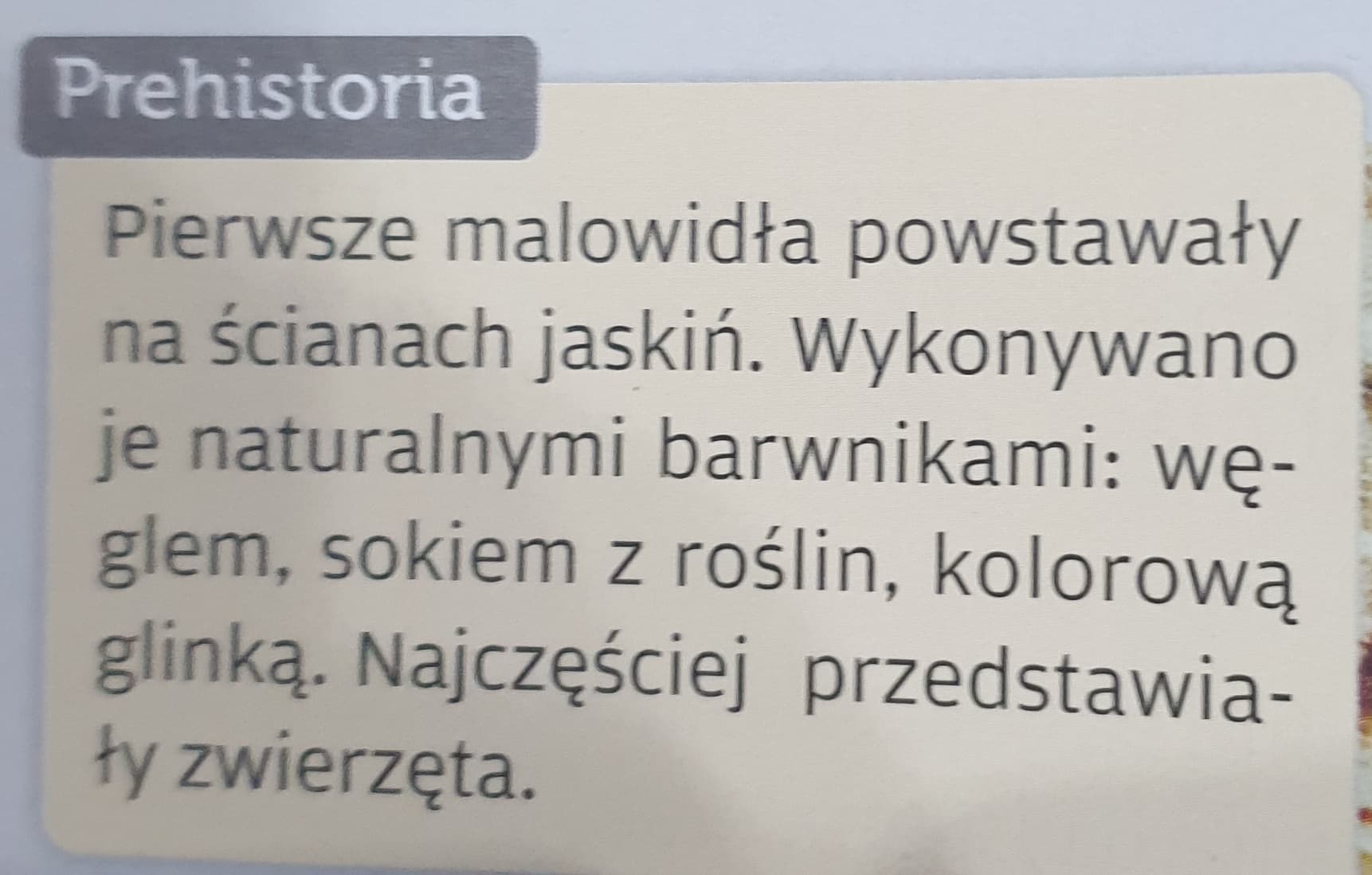 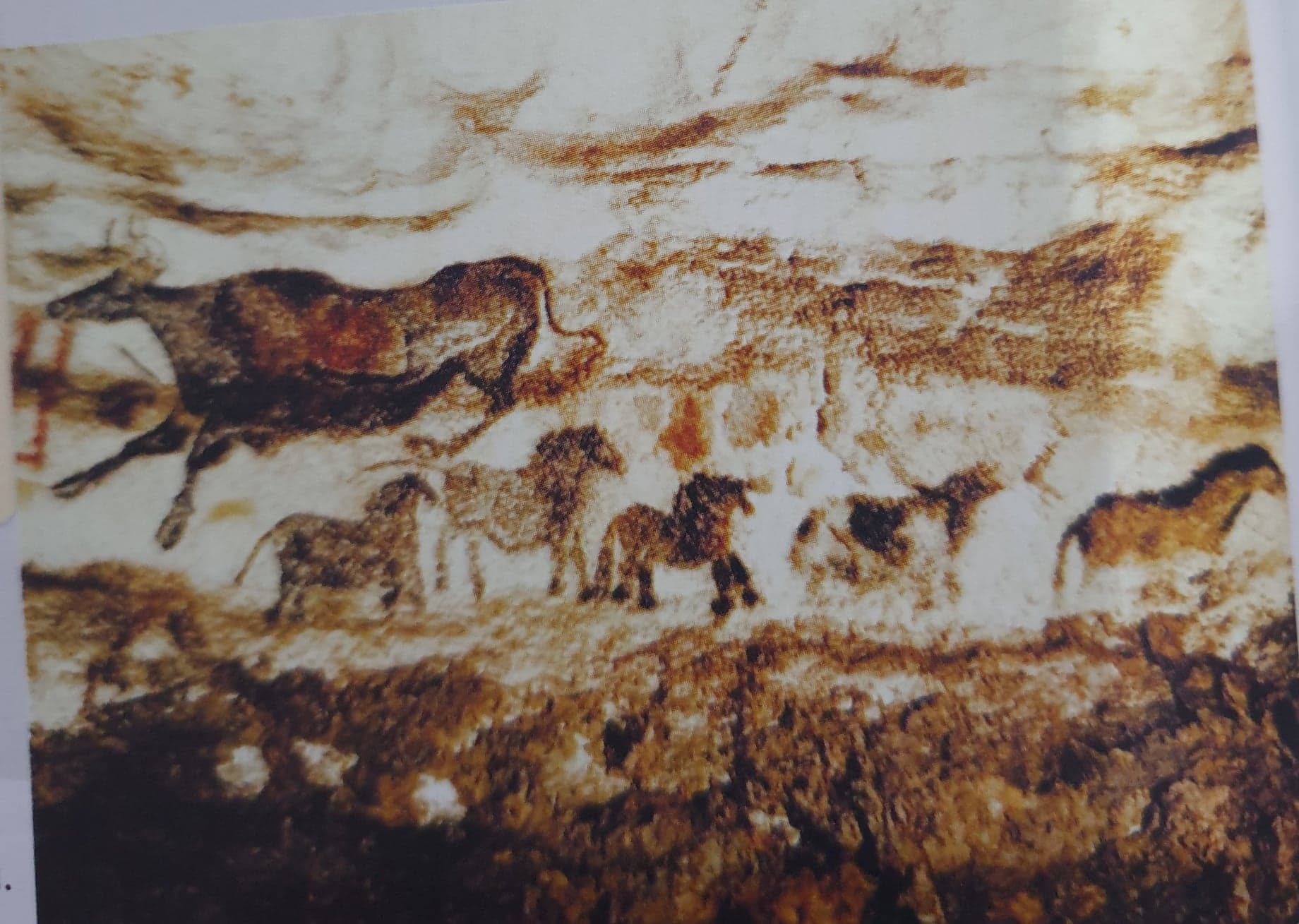 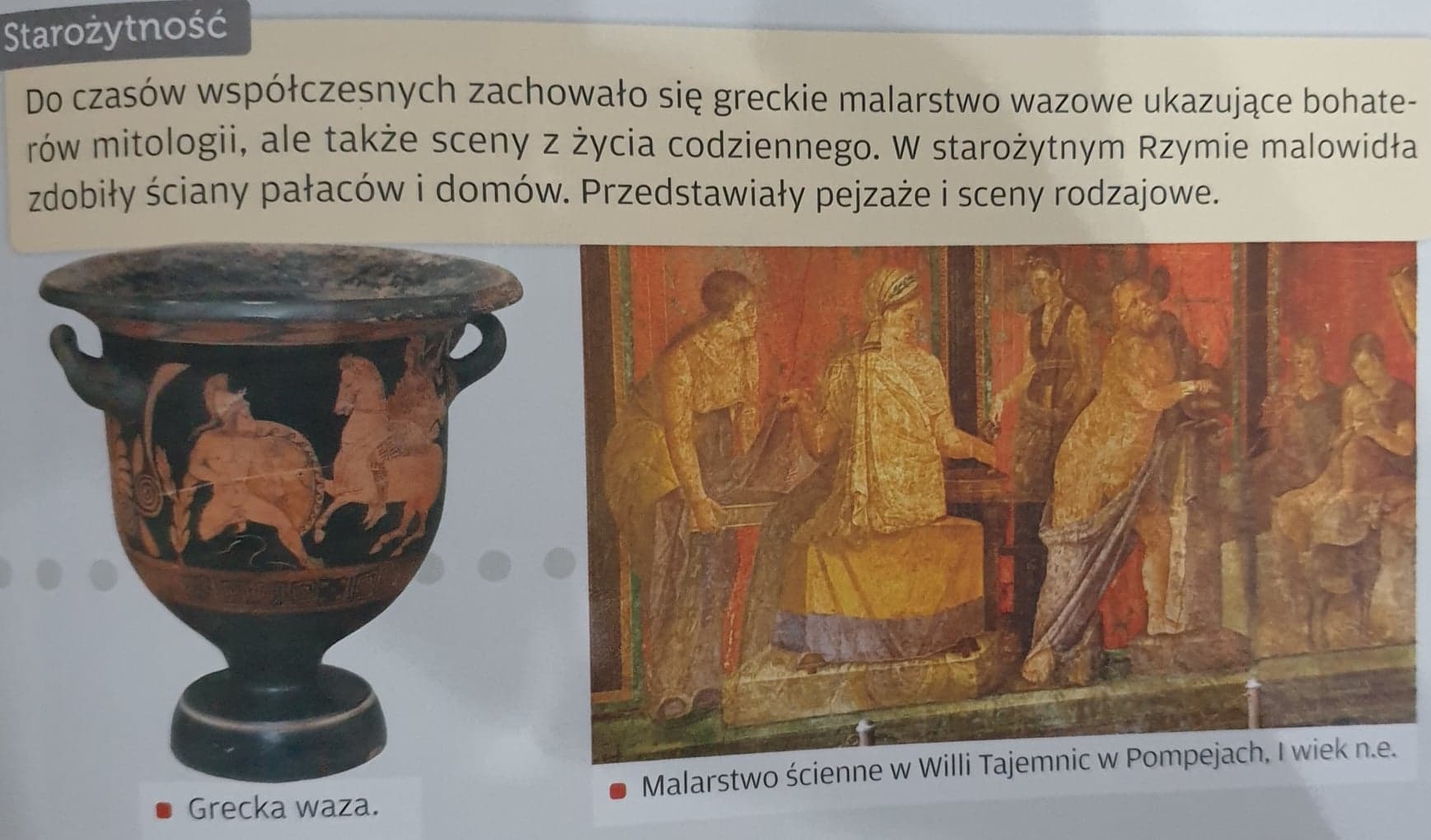 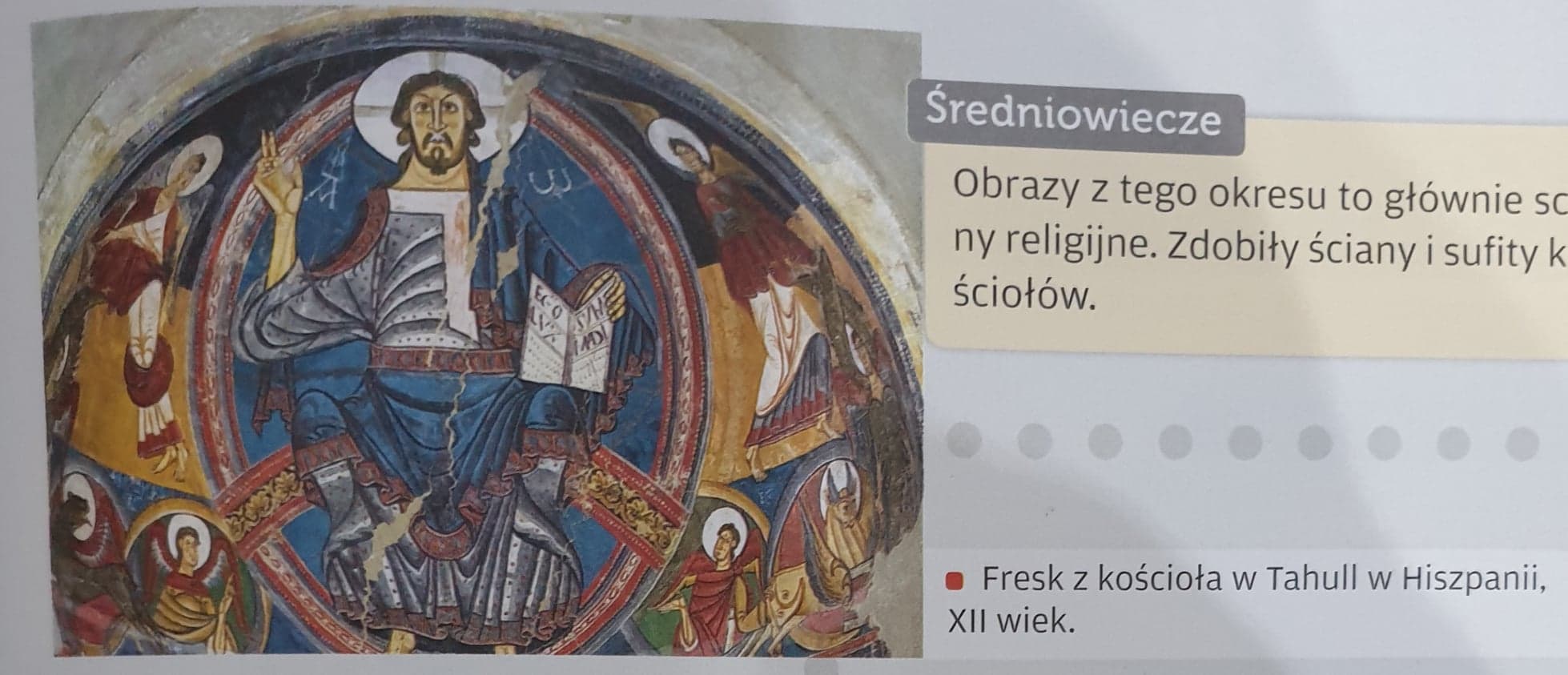 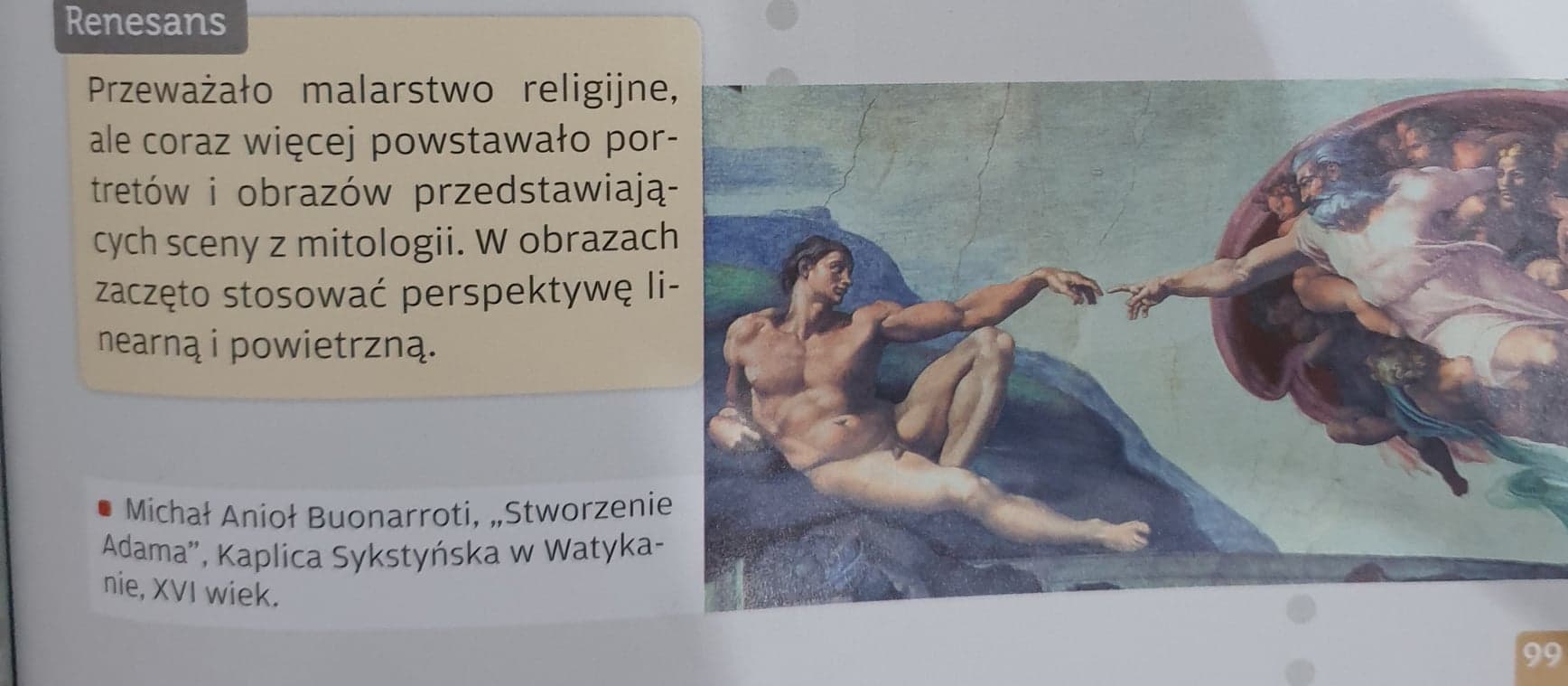 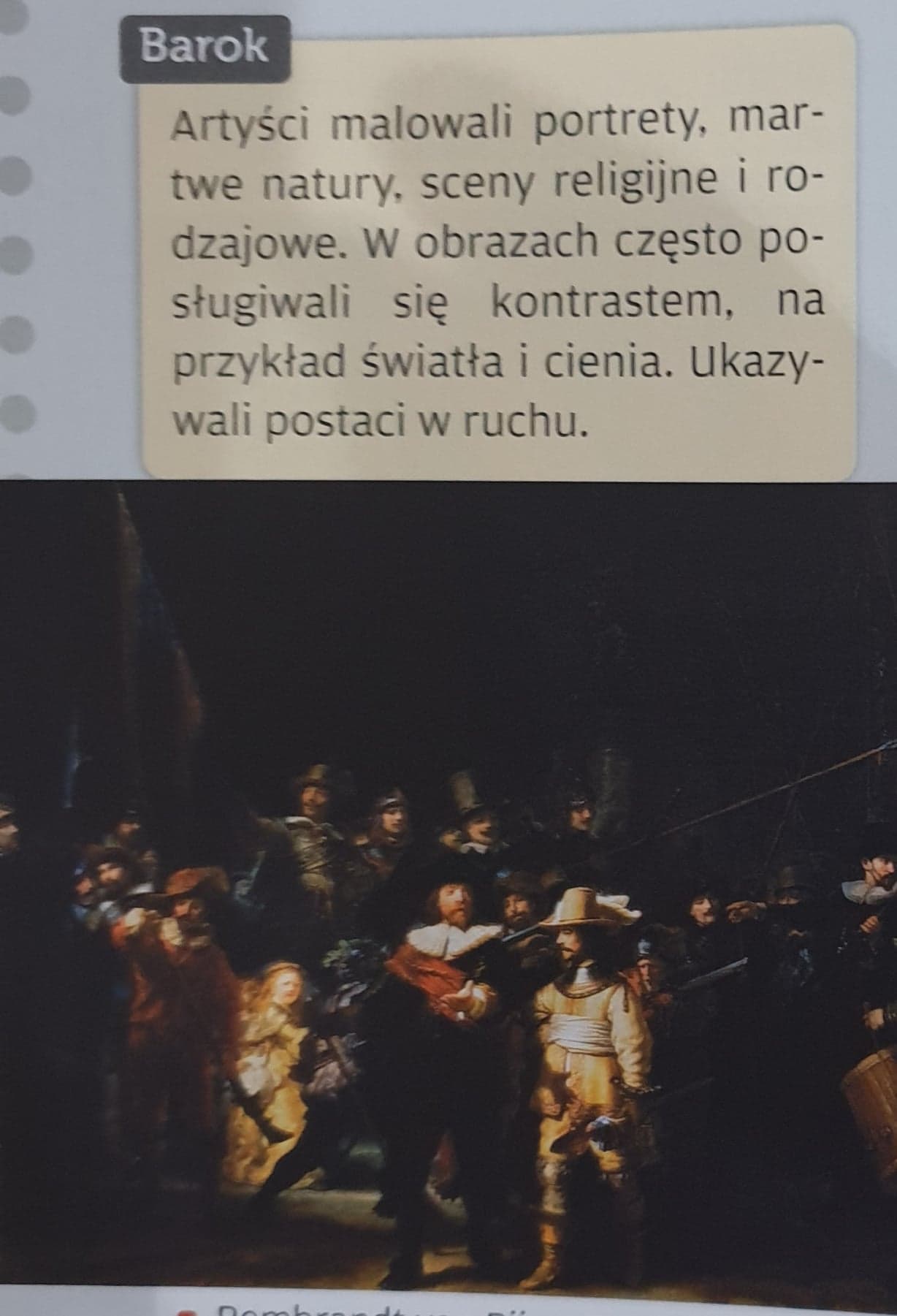 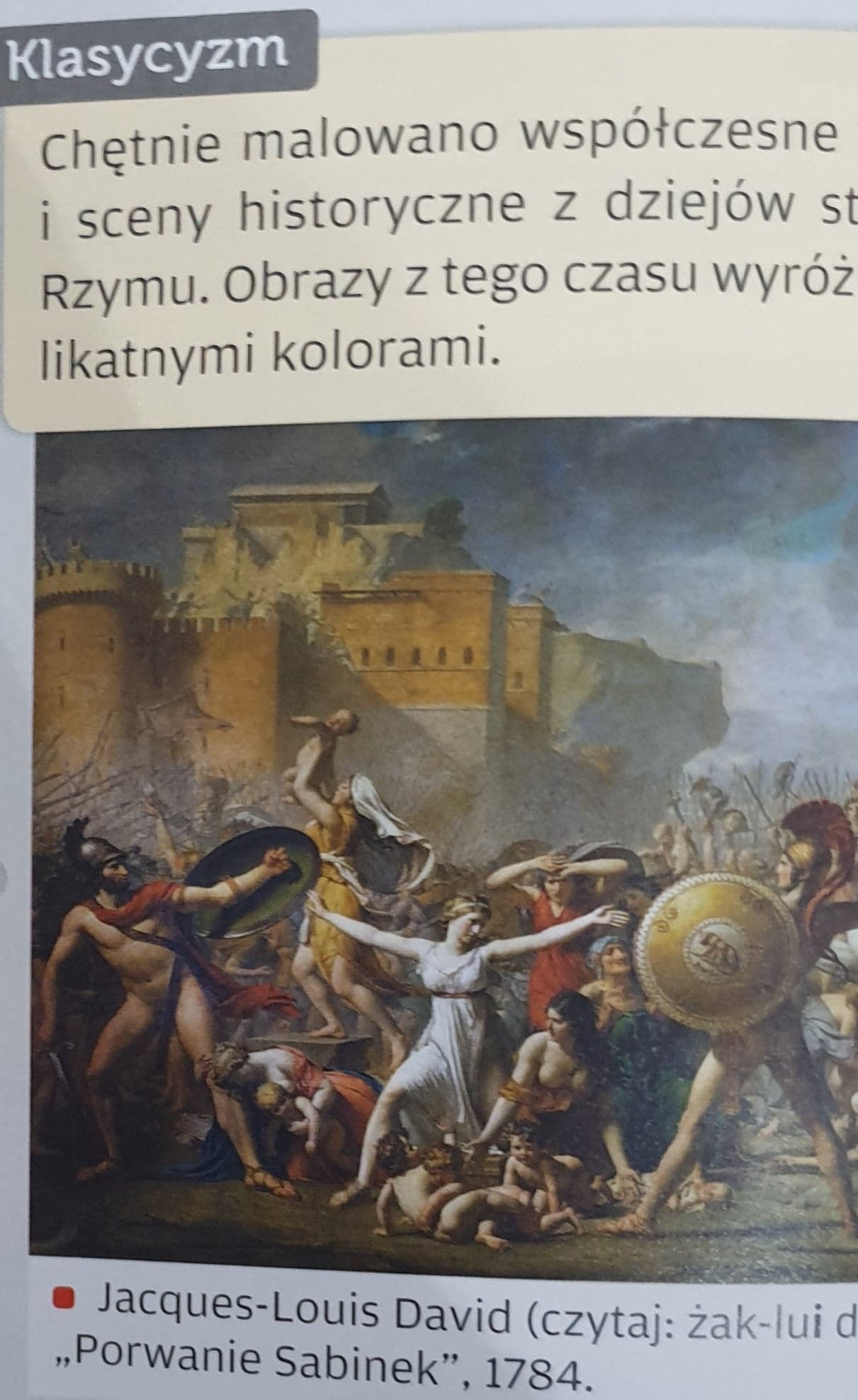 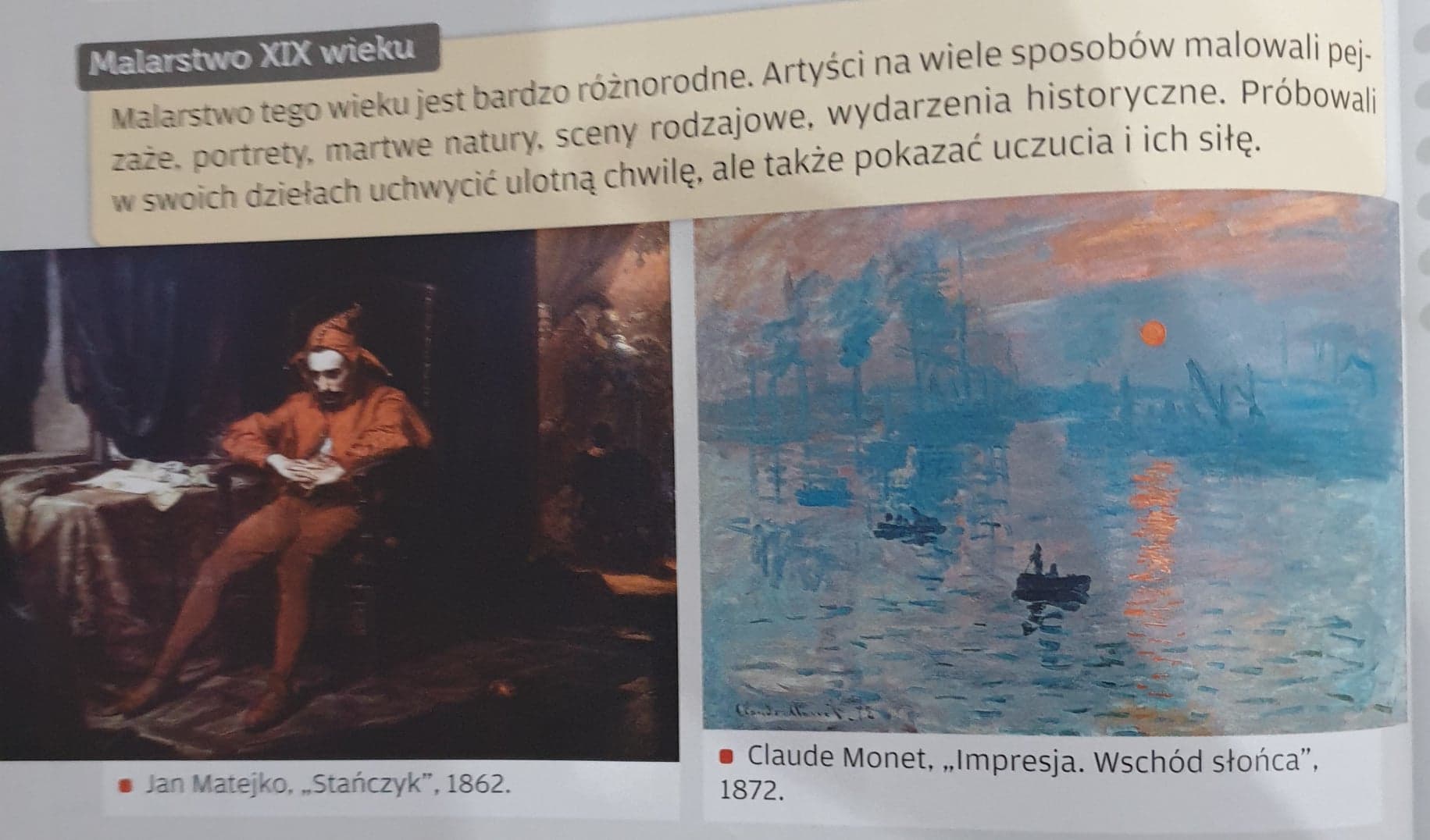 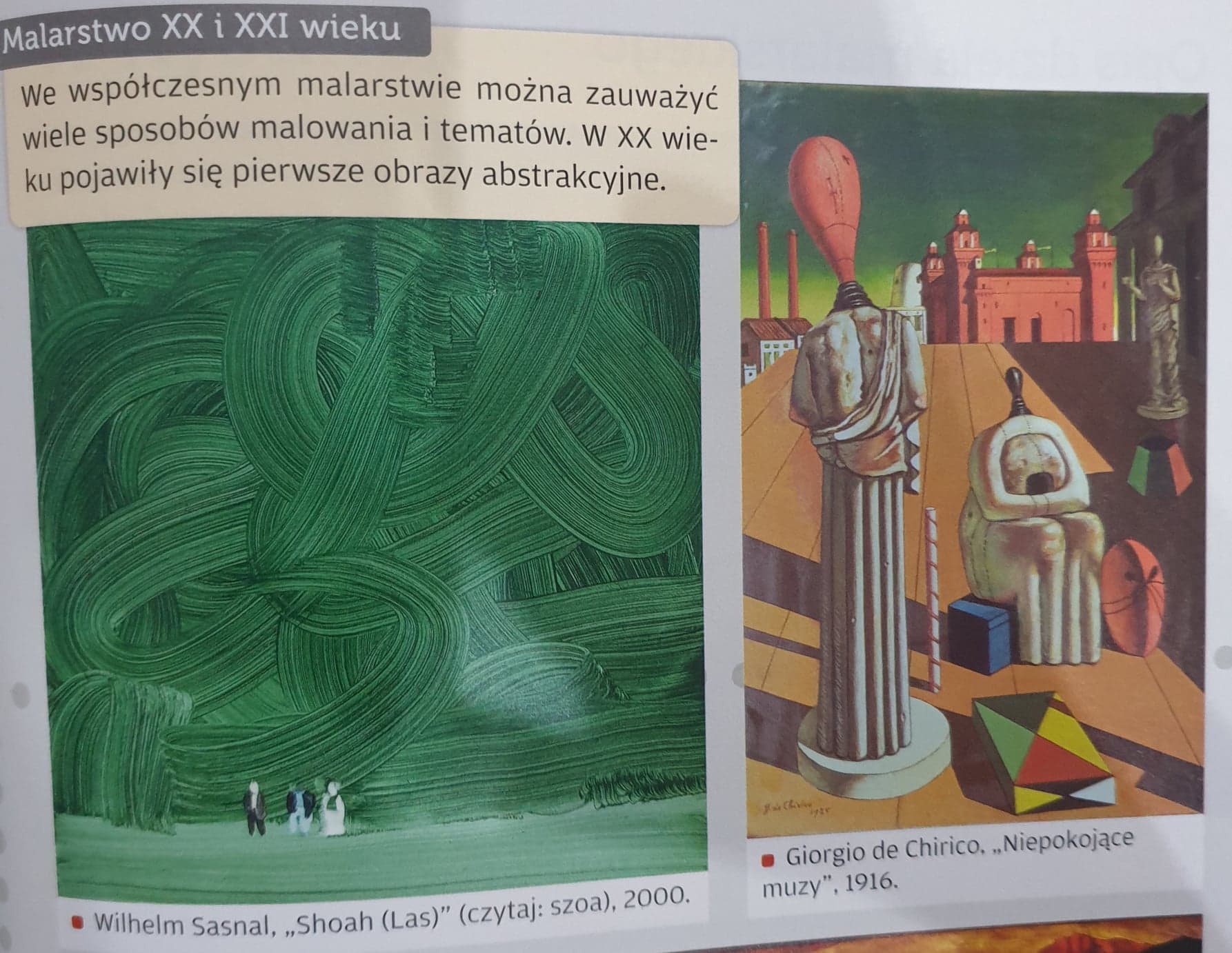 Polecenie :Wyszukaj w internecie pięć ciekawych twoim zdaniem obrazów i wydrukuj je. Jeśli nie możesz wydrukować poszukaj w czasopismach kolorowych, widokówkach.Przygotuj arkusz papieru i klej. Wykonaj galerię malarstwa. Naklej obrazy na arkusz papieru.